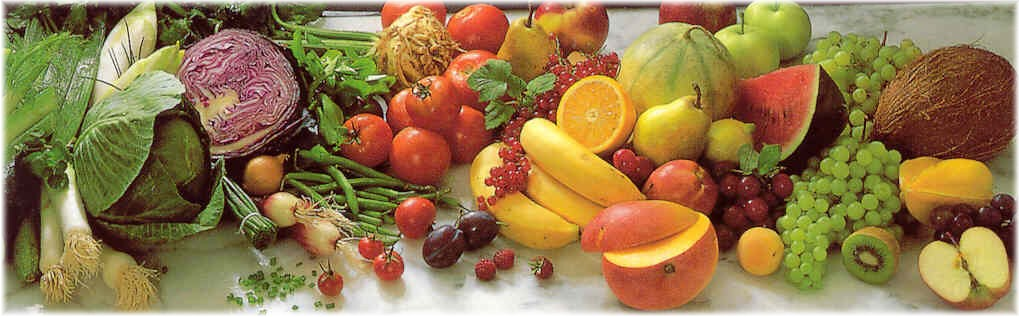 Jídelní lístek 16.8.2021 – 22.8.2021Pondělí 16.8.2021		Polévka: PórkováSmažený květák, brambory, t.o.Úterý 17.8.2021		Polévka: Rajská s rýžíZapečené těstoviny, oblohaStředa 18.8.2021		Polévka: DrožďováMoravský vrabec, zelí, houskový knedlíkČtvrtek 19.8.2021 		Polévka: Zeleninová s polentouKuře na paprice, těstovinyPátek 20.8.2021		Polévka: GulášováVepřový řízek, brambory, oblohaSobota 21.8.2021		Polévka: Zeleninová s krupicíVepřový guláš, houskový knedlíkNeděle 22.8.2021		Polévka: Hovězí vývar s nudlemi1) Zbojnický plátek, brambory